ΕΝΤΥΠΟ ΟΙΚΟΝΟΜΙΚΗΣ ΠΡΟΣΦΟΡΑΣΤΗΣ ΕΠΙΧΕΙΡΗΣΗΣΕΠΩΝΥΜΙΑ:……………………………………………………………………………………………………………………………………………………………..Δ/ΝΣΗ:……………………………………………………………………………………………………………………………………………………………………..ΤΗΛ ΦΑΞ.………………………………………………………………………………………………………………………………………………………………….Α.Φ.Μ………………………………………………………………………………………………………………………………………………………………………email.………………………………………………………………………………………………………………………………………………………………………..ΧΑΝΙΑ ………../………./………..ΣΦΡΑΓΙΔΑ -ΥΠΟΓΡΑΦΗΕΝΤΥΠΟ ΟΙΚΟΝΟΜΙΚΗΣ ΠΡΟΣΦΟΡΑΣΤΗΣ ΕΠΙΧΕΙΡΗΣΗΣΕΠΩΝΥΜΙΑ:……………………………………………………………………………………………………………………………………………………………..Δ/ΝΣΗ:……………………………………………………………………………………………………………………………………………………………………..ΤΗΛ ΦΑΞ.………………………………………………………………………………………………………………………………………………………………….Α.Φ.Μ………………………………………………………………………………………………………………………………………………………………………email.………………………………………………………………………………………………………………………………………………………………………..ΧΑΝΙΑ ………../………./………..ΣΦΡΑΓΙΔΑ -ΥΠΟΓΡΑΦΗΕΝΤΥΠΟ ΟΙΚΟΝΟΜΙΚΗΣ ΠΡΟΣΦΟΡΑΣΤΗΣ ΕΠΙΧΕΙΡΗΣΗΣΕΠΩΝΥΜΙΑ:……………………………………………………………………………………………………………………………………………………………..Δ/ΝΣΗ:……………………………………………………………………………………………………………………………………………………………………..ΤΗΛ ΦΑΞ.………………………………………………………………………………………………………………………………………………………………….Α.Φ.Μ………………………………………………………………………………………………………………………………………………………………………email.………………………………………………………………………………………………………………………………………………………………………..ΧΑΝΙΑ ………../………./………..ΣΦΡΑΓΙΔΑ -ΥΠΟΓΡΑΦΗ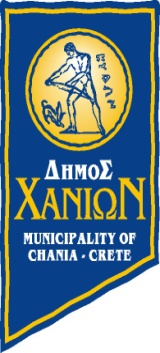 ΕΛΛΗΝΙΚΗ ΔΗΜΟΚΡΑΤΙΑ ΔΗΜΟΣ ΧΑΝΙΩΝ                                           ΣΧΟΛΙΚΗ ΕΠΙΤΡΟΠΗ Δ/ΘΜΙΑΣ ΕΚΠ/ΣΗΣ         Δ/ΝΣΗ: ΚΡΙΑΡΗ 40 (1ΟΣ ΟΡΟΦΟΣ) ΧΑΝΙΑ Τ.Κ.73135 Τηλ: 28213 41773Fax:28213 41786 email: schepitropi2@chania.grΤΙΤΛΟΣ ΣΥΝΟΠΤΙΚΟΥ ΔΙΑΓΩΝΙΣΜΟΥ: « ΠΡΟΜΗΘΕΙΑ ΓΡΑΦΙΚΗΣ ΥΛΗΣ- ΥΠΗΡΕΣΙΑΚΩΝ ΒΙΒΛΙΩΝ,ΧΑΡΤΙ ΦΩΤΟΤΥΠΙΚΟΥ Α3 & Α4»ΠΡΟΫΠΟΛΟΓΙΣΜΟΣ ΚΑΤΗΓΟΡΙΑΣ 1: 23.250,00 ΕΥΡΩ ΜΕ Φ.Π.ΑΚΑΤΗΓΟΡΙΑ 1: ΓΡΑΦΙΚΗ ΥΛΗΚΑΤΗΓΟΡΙΑ 1: ΓΡΑΦΙΚΗ ΥΛΗΚΑΤΗΓΟΡΙΑ 1: ΓΡΑΦΙΚΗ ΥΛΗΚΑΤΗΓΟΡΙΑ 1: ΓΡΑΦΙΚΗ ΥΛΗΚΑΤΗΓΟΡΙΑ 1: ΓΡΑΦΙΚΗ ΥΛΗΚΑΤΗΓΟΡΙΑ 1: ΓΡΑΦΙΚΗ ΥΛΗ Α/ΑΠΕΡΙΓΡΑΦΗ ΕΙΔΟΥΣΜΟΝΑΔΑ ΜΕΤΡΗΣΗΣΠΟΣΟΤΗΤΑ ΤΙΜΗ ΜΟΝΑΔΑΣ  ΣΕ ΕΥΡΩ ΧΩΡΙΣ Φ.Π.Α ΣΥΝΟΛΟ ΣΕ ΕΥΡΩ ΧΩΡΙΣ Φ.Π.Α1ΑΠΟΣΥΡΡΑΠΤΙΚΟ ΜΕΤΑΛΛΙΚΟ ΤΥΠΟΥ ΤΑΝΑΛΙΑΤΕΜΑΧΙΟ402ΑΥΤΟΚΟΛΛΗΤΑ ΧΑΡΤΑΚΙΑ ΣΗΜΕΙΩΣΕΩΝ ΚΙΤΡΙΝΑ 50 Χ 40MMΠΑΚΕΤΟ 3 ΤΕΜ4003ΑΥΤΟΚΟΛΛΗΤΑ ΧΑΡΤΑΚΙΑ ΣΗΜΕΙΩΣΕΩΝ ΚΙΤΡΙΝΑ 75 Χ 75MMΠΑΚΕΤΟ2504ΑΥΤΟΚΟΛΛΗΤΕΣ ΕΤΙΚΕΤΕΣ 104 Χ 146MM NO32ΠΑΚΕΤΟ505ΑΥΤΟΚΟΛΛΗΤΕΣ ΕΤΙΚΕΤΕΣ 31 Χ 100MM NO60ΠΑΚΕΤΟ506ΑΥΤΟΚΟΛΛΗΤΕΣ ΕΤΙΚΕΤΕΣ 53 Χ 100MM NO31ΠΑΚΕΤΟ507ΑΥΤΟΚΟΛΛΗΤΕΣ ΕΤΙΚΕΤΕΣ 70 X 100MM NO29ΠΑΚΕΤΟ508ΑΥΤΟΚΟΛΛΗΤΕΣ ΣΕΛΙΔΕΣ Α4 ΤΩΝ 100 ΤΕΜΑΧΙΩΝΠΑΚΕΤΟ509ΒΑΣΕΙΣ ΚΥΒΟΥΣ ΓΙΑ ΧΑΡΤΑΚΙΑ ΣΗΜΕΙΩΣΕΩΝΤΕΜΑΧΙΟ5010ΒΑΣΕΙΣ ΣΕΛΟΤΕΪΠ ΜΕΓΑΛΕΣ ΜΕ ΑΝΤΙΟΛΙΣΘΗΤΙΚΗ ΕΠΙΤΡΑΠΕΖΙΑ ΒΑΣΗ ΓΙΑ ΤΑΙΝΙΑ 33ΜΤΕΜΑΧΙΟ5011ΓΟΜΟΛΑΣΤΙΧΑ ΓΡΑΦΕΙΟΥ - ΣΧΕΔΙΑΣΤΗΡΙΟΥ ΤΕΜΑΧΙΟ50012ΓΟΜΟΛΑΣΤΙΧΑ ΔΙΧΡΩΜΗ ΜΗΚΟΥΣ 4 ΕΚ.ΤΕΜΑΧΙΟ20013ΔΙΑΚΟΡΕΥΤΗΣ ΜΕΓΑΛΟΣ 25 ΦΥΛΛΩΝΤΕΜΑΧΙΟ5014ΔΙΑΚΟΡΕΥΤΗΣ ΜΕΣΑΙΟΣ 10 ΦΥΛΛΩΝΤΕΜΑΧΙΟ5015ΔΙΑΦΑΝΕΙΑ ΠΛΑΣΤΙΚΟΠΟΙΗΣΗΣ ΧΑΡΤΙΟΥ Α4 ΣΕ ΠΑΚΕΤΟ ΤΩΝ 100 ΤΕΜΑΧΙΩΝ(125 MIC-250 MIC)ΤΕΜΑΧΙΟ5016ΔΙΑΧΩΡΙΣΤΙΚΑ ΘΕΜΑΤΩΝ ΠΛΑΣΤΙΚΑ Α4 5 ΧΡΩΜΑΤΩΝΤΕΜΑΧΙΟ20017ΔΙΑΧΩΡΙΣΤΙΚΑ ΘΕΜΑΤΩΝ ΠΛΑΣΤΙΚΑ Α4 ΑΡΙΘΜΗΤΙΚΑ (1-20)ΤΕΜΑΧΙΟ20018ΔΙΟΡΘΩΤΙΚΟ ΣΕ ΡΟΛΕΡ 4,2MM ΤΕΜΑΧΙΟ10019ΔΙΟΡΘΩΤΙΚΟ ΥΓΡΟ  20 ML ΓΙΑ ΧΑΡΤΙ.ΤΕΜΑΧΙΟ50020ΔΙΑΛΥΤΙΚΟ ΓΙΑ ΔΙΟΡΘΩΤΙΚΟ ΧΩΡΗΤΙΚΟΤΗΤΑΣ 20 MLΤΕΜΑΧΙΟ10021ΔΙΟΡΘΩΤΙΚΟΣ ΜΗΧΑΝΙΣΜΟΣ ΤΑΙΝΙΑΣ ΠΛΑΤΟΥΣ 4,2MM ΓΙΑ ΧΑΡΤΙ.ΤΕΜΑΧΙΟ25022ΔΙΟΡΘΩΤΙΚΟΣ ΜΗΧΑΝΙΣΜΟΣ ΤΑΙΝΙΑΣ ΠΛΑΤΟΥΣ 8,4MM ΓΙΑ ΧΑΡΤΙ.ΤΕΜΑΧΙΟ20023ΕΞΩΦΥΛΛΑ Α4 ΘΕΡΜΙΚΗΣ ΣΥΓΚΟΛΛΗΣΗΣ 12MMΤΕΜΑΧΙΟ10024ΖΕΛΑΤΙΝΕΣ Α4 ΓΙΑ ΦΑΚΕΛΟΥΣ ΚΛΑΣΕΡ ΜΕ ΑΝΟΙΓΜΑ ΣΤΗΝ ΜΙΑ ΜΙΚΡΗ ΠΛΕΥΡΑ ΣΕ ΠΑΚΕΤΟ ΤΩΝ 100 ΤΕΜΑΧΙΩΝ.ΤΕΜΑΧΙΟ50025ΗΜΕΡΟΛΟΓΙΑ ΓΡΑΦΕΙΩΝ (ΗΜΕΡΟΔΕΙΚΤΕΣ) ΕΤΟΥΣ 2018ΤΕΜΑΧΙΟ4026ΘΗΚΗ ΕΓΓΡΑΦΩΝ ΠΛΑΣΤΙΚΗ (ΣΚΑΦΑΚΙ)ΤΕΜΑΧΙΟ5027ΚΑΡΤΕΛΟΘΗΚΗ ΓΙΑ ΣΧΟΛΙΚΕΣ ΚΑΡΤΕΛΕΣ ΔΙΑΣΤΑΣΗ   4CM Χ 34CM Χ 37CM ΤΕΜΑΧΙΟ5028ΚΟΥΤΙ ΠΕΡΙΟΔΙΚΩΝ ΑΠΟ ΣΚΛΗΡΟ ΠΛΑΣΤΙΚΟ ΓΙΑ ΚΑΡΤΕΛΕΣ ΜΑΘΗΤΩΝΤΕΜΑΧΙΟ5029ΚΑΡΦΑΚΙΑ ΓΙΑ ΠΙΝΑΚΑ ΑΝΑΚΟΙΝΩΣΕΩΝ ΜΕ ΠΛΑΣΤΙΚΟ ΚΕΦΑΛΙΚΟΥΤΙ20030ΚΙΜΩΛΙΕΣ ΠΛΑΣΤΙΚΕΣ ΛΕΥΚΕΣ  ΣΕ ΚΟΥΤΙ 100 ΤΕΜΑΧΙΩΝ, ΑΠΟ ΣΥΝΘΕΤΙΚΟ ΥΛΙΚΟ ΠΟΥ ΔΕΝ ΒΓΑΖΟΥΝ ΣΚΟΝΗ ΚΑΤΑ ΤΗ ΧΡΗΣΗ ΤΟΥΣΚΟΥΤΙ10031ΚΙΜΩΛΙΕΣ ΠΛΑΣΤΙΚΕΣ ΧΡΩΜΑΤΙΣΤΕΣ ΣΕ ΚΟΥΤΙ 100 ΤΕΜΑΧΙΩΝ ΑΠΟ ΣΥΝΘΕΤΙΚΟ ΥΛΙΚΟ ΠΟΥ ΔΕΝ ΒΓΑΖΟΥΝ ΣΚΟΝΗ ΚΑΤΑ ΤΗ ΧΡΗΣΗ ΤΟΥΣΚΟΥΤΙ7032ΚΛΑΣΕΡ 5/32 ΠΛΑΣΤΙΚΟ ΣΕ ΔΙΑΦΟΡΑ ΧΡΩΜΑΤΑΤΕΜΑΧΙΟ25033ΚΛΑΣΕΡ 8/32 ΠΛΑΣΤΙΚΟ ΣΕ ΔΙΑΦΟΡΑ ΧΡΩΜΑΤΑΤΕΜΑΧΙΟ25034ΚΛΑΣΕΡ ΕΙΔΙΚΑ ΓΙΑ ΤΟΠΟΘΕΤΗΣΗ ΑΤΟΜΙΚΩΝ ΔΕΛΤΙΩΝ A5ΤΕΜΑΧΙΟ30035ΚΟΛΑ STIC 8 GRΤΕΜΑΧΙΟ40036ΚΟΛΑ ΡΕΥΣΤΗ ΣΕ ΣΩΛΗΝΑΡΙΟ 30GRΤΕΜΑΧΙΟ50037ΚΟΛΑ ΣΤΙΓΜΗΣ 2GRΤΕΜΑΧΙΟ10038ΚΟΛΛΕΣ ΑΝΑΦΟΡΑΣ  60 GR ΓΡΑΜΜΟΓΡΑΦΗΜΕΝΕΣ (ΔΙΑΓΩΝΙΣΜΟΥ)ΠΑΚ. 400 ΦΠΑΚΕΤΟ100039ΚΟΛΛΗΤΙΚΗ ΤΑΙΝΙΑ(ΣΕΛΟΤΕΪΠ ) 15X 33 MMΤΕΜΑΧΙΟ20040ΚΟΛΛΗΤΙΚΗ ΤΑΙΝΙΑ(ΣΕΛΟΤΕΪΠ )ΔΙΑΦΑΝΕΣ  12 X 33MMΤΕΜΑΧΙΟ10041ΚΟΠΙΔΙ ΧΑΡΤΙΟΥ 18MM ΟΠΟΥ ΕΠΙΔΕΧΕΤΑΙ ΑΝΤΑΛΛΑΚΤΙΚΟ.ΤΕΜΑΧΙΟ5042ΚΟΠΙΔΙ ΧΑΡΤΙΟΥ 9 MM ΟΠΟΥ ΕΠΙΔΕΧΕΤΑΙ ΑΝΤΑΛΛΑΚΤΙΚΟ.ΤΕΜΑΧΙΟ5043ΜΑΡΚΑΔΟΡΟΙ ΔΙΑΓΡΑΜΜΙΣΗΣ ΠΑΧΟΣ ΜΥΤΗΣ 3-5 MM   ΣΕ ΔΙΑΦΟΡΑ ΧΡΩΜΑΤΑ ΤΕΜΑΧΙΟ40044ΜΑΡΚΑΔΟΡΟΣ ΛΕΥΚΟΥ  ΠΙΝΑΚΑ ΔΙΑΦΟΡΑ ΧΡΩΜΑΤΑ  ΠΑΧΟΣ ΜΥΤΗΣ 2-3 MM  ΤΕΜΑΧΙΟ30045ΜΑΡΚΑΔΟΡΟΣ ΛΕΥΚΟΥ  ΠΙΝΑΚΑ ΜΑΥΡΟ ΧΡΩΜΑ ΠΑΧΟΣ ΜΥΤΗΣ 2-3 MM  ΤΕΜΑΧΙΟ300046ΜΕΛΑΝΙ ΚΥΑΝΟ ΓΙΑ ΤΑΜΠΟΝ 32GRΤΕΜΑΧΙΟ5047ΜΟΛΥΒΙΑ ΑΠΛΗΣ ΓΡΑΦΗΣ Η ΑΝΤΙΣΤΟΙΧΟ ΗΒΤΕΜΑΧΙΟ100048ΜΟΛΥΒΙΑ ΜΗΧΑΝΙΚΩΝ 0,5ΤΕΜΑΧΙΟ5049ΜΟΛΥΒΙΑ ΜΗΧΑΝΙΚΩΝ 0,7ΤΕΜΑΧΙΟ5050ΜΥΤΕΣ ΓΙΑ ΜΗΧΑΝΙΚΑ ΜΟΛΥΒΙΑ 0,5 MMΚΟΥΤΙ2051ΜΥΤΕΣ ΓΙΑ ΜΗΧΑΝΙΚΑ ΜΟΛΥΒΙΑ 0,7 MMΚΟΥΤΙ2052ΝΤΟΣΙΕ ΜΕ ΔΙΑΦΑΝΟ ΕΞΩΦΥΛΛΟ ΚΑΙ ΕΛΑΣΜΑ ΤΕΜΑΧΙΟ30053ΞΥΣΤΡΑ ΜΕΤΑΛΛΙΚΗ ΤΕΜΑΧΙΟ10054ΠΙΝΑΚΑΣ ΦΕΛΛΟΥ 60 Χ 90 ΤΕΜΑΧΙΟ3055ΣΤΥΛΟ CRISTAL ΜΕ ΔΙΑΦΑΝΕΣ ΣΤΕΛΕΧΟΣ 0,5 MM ΣΕ ΧΡΩΜΑΤΑ ΜΠΛΕ, ΚΟΚΚΙΝΟ, ΜΑΥΡΟ ΤΕΜΑΧΙΟ100056ΣΤΥΛΟ CRISTAL ΜΕ ΔΙΑΦΑΝΕΣ ΣΤΕΛΕΧΟΣ 0,7 MM ΣΕ ΧΡΩΜΑΤΑ ΜΠΛΕ, ΚΟΚΚΙΝΟ, ΜΑΥΡΟ ΤΕΜΑΧΙΟ50057ΣΥΝΔΕΤΗΡΕΣ ΜΕΤΑΛΛΙΚΟΙ ΝΟ 3 28MMΚΟΥΤΙ30058ΣΥΝΔΕΤΗΡΕΣ ΜΕΤΑΛΛΙΚΟΙ ΝΟ 5 50MMΚΟΥΤΙ15059ΣΥΝΔΕΤΗΡΕΣ ΜΕΤΑΛΛΙΚΟΙ ΣΥΡΡΑΠΤΙΚΟΥ ΝΟ24-6  ΣΕ ΚΟΥΤΙ ΤΩΝ 1.000 ΤΕΜΑΧΙΩΝ.ΚΟΥΤΙ10060ΣΥΝΔΕΤΗΡΕΣ ΜΕΤΑΛΛΙΚΟΙ ΣΥΡΡΑΠΤΙΚΟΥ ΝΟ64 ΣΕ ΚΟΥΤΙ ΤΩΝ 2.000 ΤΕΜΑΧΙΩΝ.ΚΟΥΤΙ30061ΣΥΡΡΑΠΤΙΚΟ ΜΕΓΑΛΟ ΓΙΑ ΜΕΤΑΛΛΙΚΟΥΣ ΣΥΝΔΕΤΗΡΕΣ ΝΟ24-6ΤΕΜΑΧΙΟ5062ΣΥΡΡΑΠΤΙΚΟ ΜΙΚΡΟ ΓΙΑ ΜΕΤΑΛΛΙΚΟΥΣ ΣΥΝΔΕΤΗΡΕΣ ΝΟ64ΤΕΜΑΧΙΟ10063ΣΦΡΑΓΙΔΑ ΑΥΤΟΜΑΤΗ  4 ΣΕΙΡΩΝΤΕΜΑΧΙΟ5064ΤΑΜΠΟΝ ΜΠΛΕ ΜΕΓΑΛΟ ΝΟ 1ΤΕΜΑΧΙΟ3065ΤΑΜΠΟΝ ΜΠΛΕ ΜΙΚΡΟ ΝΟ 2ΤΕΜΑΧΙΟ3066ΦΑΚΕΛΑ ΑΛΛΗΛΟΓΡΑΦΙΑΣ ΜΠΕΖ  Η ΛΕΥΚΑ ΑΥΤΟΚΟΛΛΗΤΑ   ΓΙΑ ΚΑΡΤΕΛΑ ΜΑΘΗΤΗ 33 X 35 ΤΕΜΑΧΙΟ20067ΦΑΚΕΛΑ ΑΛΛΗΛΟΓΡΑΦΙΑΣ ΜΠΕΖ  Η ΛΕΥΚΑ ΑΥΤΟΚΟΛΛΗΤΑ 176 Χ 250 MM A5ΤΕΜΑΧΙΟ100068ΦΑΚΕΛΑ ΑΛΛΗΛΟΓΡΑΦΙΑΣ ΜΠΕΖ  Η ΛΕΥΚΑ ΑΥΤΟΚΟΛΛΗΤΑ 230 Χ 320 MM A4ΤΕΜΑΧΙΟ100069ΦΑΚΕΛΟΣ ΑΠΟ ΣΚΛΗΡΟ ΧΑΡΤΟΝΙ ΣΕ ΣΧΗΜΑ ΚΟΥΤΙΟΥ ΜΕ ΛΑΣΤΙΧΑ  25 CM X 33 CM ΚΑΙ ΠΑΧΟΣ 5 CMΤΕΜΑΧΙΟ10070ΦΑΚΕΛΟΣ ΧΑΡΤΙΝΟΣ ΜΕ ΛΑΣΤΙΧΑ ΓΙΑ ΧΑΡΤΙ Α4 ΤΕΜΑΧΙΟ100071ΦΑΚΕΛΟΣ ΜΕ ΠΤΕΡΥΓΙΑ ΑΠΛΑ  ΓΙΑ ΧΑΡΤΙ Α4 ΤΕΜΑΧΙΟ30072ΧΑΡΑΚΑΣ ΠΛΑΣΤΙΚΟΣ 40CMΤΕΜΑΧΙΟ3073ΧΑΡΤΙ ΣΧΕΔΙΑΣΗΣ  DUREX MAT 35X50CM/150GR ΑΝΤΙΣΤΟΙΧΟ SCHOELLERΤΕΜΑΧΙΟ15074ΧΑΡΤΙ ΣΧΕΔΙΑΣΗΣ DUREX ΓΥΑΛΙΣΤΕΡΟ 50Χ70CM 150GR ΑΝΤΙΣΤΟΙΧΟ SCHOELLER ΤΕΜΑΧΙΟ25075ΧΑΡΤΙΑ ΛΕΥΚΑ ΔΙΑΣΤΑΣΕΩΝ 9CM X 9CM ΣΕ ΣΧΗΜΑ ΚΥΒΟΥ.ΤΕΜΑΧΙΟ20076ΨΑΛΙΔΙ ΜΕΓΑΛΟ 25CMΤΕΜΑΧΙΟ2077ΨΑΛΙΔΙ ΜΙΚΡΟ 13CMΤΕΜΑΧΙΟ20ΣΥΝΟΛΟ ΚΑΤΗΓΟΡΙΑΣ 1ΣΥΝΟΛΟ ΚΑΤΗΓΟΡΙΑΣ 1ΣΥΝΟΛΟ ΚΑΤΗΓΟΡΙΑΣ 1ΣΥΝΟΛΟ ΚΑΤΗΓΟΡΙΑΣ 1ΣΥΝΟΛΟ ΚΑΤΗΓΟΡΙΑΣ 1ΣΥΝΟΛΟ ΚΑΤΗΓΟΡΙΑΣ 1ΣΥΝΟΛΟ ΚΑΤΗΓΟΡΙΑΣ 1ΣΥΝΟΛΟ ΚΑΤΗΓΟΡΙΑΣ 1ΣΥΝΟΛΟ ΚΑΤΗΓΟΡΙΑΣ 1ΣΥΝΟΛΟ ΚΑΤΗΓΟΡΙΑΣ 1Φ.Π.Α 24 %Φ.Π.Α 24 %Φ.Π.Α 24 %Φ.Π.Α 24 %Φ.Π.Α 24 %Φ.Π.Α 24 %Φ.Π.Α 24 %Φ.Π.Α 24 %Φ.Π.Α 24 %Φ.Π.Α 24 %ΣΥΝΟΛΟ ΜΕ ΦΠΑ 24%ΣΥΝΟΛΟ ΜΕ ΦΠΑ 24%ΣΥΝΟΛΟ ΜΕ ΦΠΑ 24%ΣΥΝΟΛΟ ΜΕ ΦΠΑ 24%ΣΥΝΟΛΟ ΜΕ ΦΠΑ 24%ΣΥΝΟΛΟ ΜΕ ΦΠΑ 24%ΣΥΝΟΛΟ ΜΕ ΦΠΑ 24%ΣΥΝΟΛΟ ΜΕ ΦΠΑ 24%ΣΥΝΟΛΟ ΜΕ ΦΠΑ 24%ΣΥΝΟΛΟ ΜΕ ΦΠΑ 24%ΕΛΛΗΝΙΚΗ ΔΗΜΟΚΡΑΤΙΑ ΔΗΜΟΣ ΧΑΝΙΩΝ                                           ΣΧΟΛΙΚΗ ΕΠΙΤΡΟΠΗ Δ/ΘΜΙΑΣ ΕΚΠ/ΣΗΣ         Δ/ΝΣΗ: ΚΡΙΑΡΗ 40 (1ΟΣ ΟΡΟΦΟΣ) ΧΑΝΙΑ Τ.Κ.73135 Τηλ: 28213 41773Fax:28213 41786 email: schepitropi2@chania.grΤΙΤΛΟΣ ΣΥΝΟΠΤΙΚΟΥ ΔΙΑΓΩΝΙΣΜΟΥ: « ΠΡΟΜΗΘΕΙΑ ΓΡΑΦΙΚΗΣ ΥΛΗΣ- ΥΠΗΡΕΣΙΑΚΩΝ ΒΙΒΛΙΩΝ,ΧΑΡΤΙ ΦΩΤΟΤΥΠΙΚΟΥ Α3 & Α4»ΠΡΟΫΠΟΛΟΓΙΣΜΟΣ ΚΑΤΗΓΟΡΙΑΣ 2: 11.844,48ΕΥΡΩ ΜΕ Φ.Π.ΑΚΑΤΗΓΟΡΙΑ 2 ΥΠΗΡΕΣΙΑΚΑ ΒΙΒΛΙΑΚΑΤΗΓΟΡΙΑ 2 ΥΠΗΡΕΣΙΑΚΑ ΒΙΒΛΙΑΚΑΤΗΓΟΡΙΑ 2 ΥΠΗΡΕΣΙΑΚΑ ΒΙΒΛΙΑΚΑΤΗΓΟΡΙΑ 2 ΥΠΗΡΕΣΙΑΚΑ ΒΙΒΛΙΑΚΑΤΗΓΟΡΙΑ 2 ΥΠΗΡΕΣΙΑΚΑ ΒΙΒΛΙΑΚΑΤΗΓΟΡΙΑ 2 ΥΠΗΡΕΣΙΑΚΑ ΒΙΒΛΙΑ Α/ΑΠΕΡΙΓΡΑΦΗ ΕΙΔΟΥΣΜΟΝΑΔΑ ΜΕΤΡΗΣΗΣΠΟΣΟΤΗΤΑ ΤΙΜΗ ΜΟΝΑΔΑΣ  ΣΕ ΕΥΡΩ ΧΩΡΙΣ Φ.Π.ΑΣΥΝΟΛΟ ΣΕ ΕΥΡΩ Α/ΑΠΕΡΙΓΡΑΦΗ ΕΙΔΟΥΣΜΟΝΑΔΑ ΜΕΤΡΗΣΗΣΠΟΣΟΤΗΤΑ ΤΙΜΗ ΜΟΝΑΔΑΣ  ΣΕ ΕΥΡΩ ΧΩΡΙΣ Φ.Π.ΑΣΥΝΟΛΟ ΣΕ ΕΥΡΩ1ΑΤΟΜΙΚΟ ΔΕΛΤΙΟ ΓΕΝΙΚΟΥ ΓΥΜΝΑΣΙΟΥ  2017/2018 34 Χ35 CMΤεμάχια11002ΑΤΟΜΙΚΟ ΔΕΛΤΙΟ ΓΕΝΙΚΟΥ ΛΥΚΕΙΟΥ ΝΕΟ ΤΥΠΟΥ 2017/2018 29X43 CMΤεμάχια9503ΑΤΟΜΙΚΟ ΔΕΛΤΙΟ ΕΠΑΛ  2017/18 27X34 CMΤεμάχια7004ΑΤΟΜΙΚΟ ΔΕΛΤΙΟ ΜΟΥΣΙΚΟΥ ΓΥΜΝΑΣΙΟΥ 2017/18  35Χ 33Τεμάχια2005ΑΤΟΜΙΚΟ ΔΕΛΤΙΟ ΜΟΥΣΙΚΟΥ ΛΥΚΕΙΟΥ  2017/18Τεμάχια1006ΒΙΒΛΙΟ ΒΙΒΛΙΟΘΗΚΗΣ 100Φ Α4Τεμάχια57ΒΙΒΛΙΟ ΔΙΔΑΣΚΟΜΕΝΗΣ ΥΛΗΣ ΓΥΜΝΑΣΙΟΥ/ΛΥΚΕΙΟΥ ΠΡΟΤΥΠ. ΕΥΡΕΤΗΡΙΟ 29Χ 21 CMΤεμάχια2508ΒΙΒΛΙΟ ΔΙΔΑΣΚΟΜΕΝΗΣ ΥΛΗΣ ΧΩΡΙΣ ΕΥΡΕΤΗΡΙΟ 29 CM Χ 21 CMΤεμάχια1009ΒΙΒΛΙΟ ΕΥΡΕΤΗΡΙΟ ΜΗΤΡΩΟΥ Α4 100Φ ΓΥΜΝΑΣΙΟ/ΛΥΚΕΙΟ/ΕΠΑΛ  ΜΕ ΧΟΝΤΡΟ ΕΞΩΦΥΛΛΟ (ΣΤΑΧΩΜΕΝΟ)Τεμάχια510ΒΙΒΛΙΟ ΗΜΕΡΟΛΟΓΙΟ ΣΧΟΛΙΚΗΣ ΖΩΗΣ Α4 100Φ. Λ.Τεμάχια111ΒΙΒΛΙΟ ΜΗΤΡΩΟΥ ΜΑΘΗΤΩΝ 30Χ40  300Φ. Λ.ΜΕ ΧΟΝΤΡΟ ΕΞΩΦΥΛΛΟ (ΣΤΑΧΩΜΕΝΟ)Τεμάχια512ΒΙΒΛΙΟ ΠΟΙΝΩΝ-ΕΠΙΒΟΛΗΣ ΚΥΡΩΣΕΩΝ  Α4 100ΦΤεμάχια513ΒΙΒΛΙΟ ΠΡΑΞΕΩΝ ΔΙΕΥΘΥΝΤΗ  Α4 100Φ.ΜΕ ΧΟΝΤΡΟ ΕΞΩΦΥΛΛΟ (ΣΤΑΧΩΜΕΝΟ)Τεμάχια814ΒΙΒΛΙΟ ΠΡΑΞΕΩΝ ΣΥΛΛΟΓΟΥ ΚΑΘΗΓΗΤΩΝ 24Χ 34 300Φ.ΜΕ ΧΟΝΤΡΟ ΕΞΩΦΥΛΛΟ (ΣΤΑΧΩΜΕΝΟ)Τεμάχια2015ΒΙΒΛΙΟ ΠΡΩΤΟΚΟΛΛΟΥ ΑΛΛΗΛΟΓΡΑΦΙΑΣ 25Χ35 100ΦΜΕ ΧΟΝΤΡΟ ΕΞΩΦΥΛΛΟ (ΣΤΑΧΩΜΕΝΟ) Τεμάχια1016ΒΙΒΛΙΟ ΠΡΩΤΟΚΟΛΛΟΥ ΑΛΛΗΛΟΓΡΑΦΙΑΣ 25Χ35 200Φ ΜΕ ΧΟΝΤΡΟ ΕΞΩΦΥΛΛΟ (ΣΤΑΧΩΜΕΝΟ)Τεμάχια1017ΒΙΒΛΙΟ ΠΡΩΤΟΚΟΛΛΟΥ ΑΛΛΗΛΟΓΡΑΦΙΑΣ 25Χ35 300Φ ΜΕ ΧΟΝΤΡΟ ΕΞΩΦΥΛΛΟ (ΣΤΑΧΩΜΕΝΟ)Τεμάχια1018ΒΙΒΛΙΟ ΥΛΙΚΟΥ ΑΝΑΛΩΣΙΜΩΝ 25Χ35 100Φ Τεμάχια119ΒΙΒΛΙΟ ΦΟΙΤΗΣΗΣ ΓΥΜΝΑΣΙΟΥ/ΛΥΚΕΙΟΥ/ΕΠΑΛ 100 Φ ΜΕ ΤΕΤΡΑΜΗΝΑ  21X28 CMΤεμάχια45020ΗΜΕΡΗΣΙΟ ΔΕΛΤΙΟ ΑΠΟΥΣΙΩΝ  9 ΩΡΩΝ ΓΙΑ ΜΟΥΣΙΚΟ ΣΧΟΛΕΙΟ   ΑΥΤΟΓΡΑΦΙΚΟ ΔΙΠΛΟΤΥΠΟ ΜΠΛΟΚ 50 ΦΥΛΛΩΝ 16 CM X 21 CMΤεμάχια3021 ΗΜΕΡΗΣΙΟ ΔΕΛΤΙΟ ΑΠΟΥΣΙΩΝ ΑΥΤΟΓΡΑΦΙΚΟ ΔΙΠΛΟΤΥΠΟ ΜΠΛΟΚ  50 ΦΥΛΛΩΝ 16 CM X 21 CMΤεμάχια1.35022ΜΠΛΟΚ ΑΙΤΗΣΕΙΣ ΔΙΚΑΙΟΛΟΓΗΣΗΣ ΑΠΟΥΣΙΩΝ 50 ΦΥΛΛΩΝΤεμάχια45023ΚΑΤΑΛΟΓΟΣ ΚΑΘΗΓΗΤΩΝ ΓΥΜΝΑΣΙΟΥ/ΛΥΚΕΙΟΥ 10 CM X13 CMΤεμάχια150ΣΥΝΟΛΟ ΚΑΤΗΓΟΡΙΑΣ 2ΣΥΝΟΛΟ ΚΑΤΗΓΟΡΙΑΣ 2ΣΥΝΟΛΟ ΚΑΤΗΓΟΡΙΑΣ 2ΣΥΝΟΛΟ ΚΑΤΗΓΟΡΙΑΣ 2 ΦΠΑ 24 % ΦΠΑ 24 % ΦΠΑ 24 % ΦΠΑ 24 %ΣΥΝΟΛΟ ΜΕ ΦΠΑ 24 %ΣΥΝΟΛΟ ΜΕ ΦΠΑ 24 %ΣΥΝΟΛΟ ΜΕ ΦΠΑ 24 %ΣΥΝΟΛΟ ΜΕ ΦΠΑ 24 %ΕΛΛΗΝΙΚΗ ΔΗΜΟΚΡΑΤΙΑ ΔΗΜΟΣ ΧΑΝΙΩΝ                                           ΣΧΟΛΙΚΗ ΕΠΙΤΡΟΠΗ Δ/ΘΜΙΑΣ ΕΚΠ/ΣΗΣ         Δ/ΝΣΗ: ΚΡΙΑΡΗ 40 (1ΟΣ ΟΡΟΦΟΣ) ΧΑΝΙΑ Τ.Κ.73135 Τηλ: 28213 41773Fax:28213 41786 email: schepitropi2@chania.grΤΙΤΛΟΣ ΣΥΝΟΠΤΙΚΟΥ ΔΙΑΓΩΝΙΣΜΟΥ: « ΠΡΟΜΗΘΕΙΑ ΓΡΑΦΙΚΗΣ ΥΛΗΣ- ΥΠΗΡΕΣΙΑΚΩΝ ΒΙΒΛΙΩΝ,ΧΑΡΤΙ ΦΩΤΟΤΥΠΙΚΟΥ Α3 & Α4»ΠΡΟΫΠΟΛΟΓΙΣΜΟΣ ΚΑΤΗΓΟΡΙΑΣ 3: 21.080,00ΕΥΡΩ ΜΕ Φ.Π.ΑΚΑΤΗΓΟΡΙΑ 3ΚΑΤΗΓΟΡΙΑ 3ΚΑΤΗΓΟΡΙΑ 3ΚΑΤΗΓΟΡΙΑ 3ΚΑΤΗΓΟΡΙΑ 3ΚΑΤΗΓΟΡΙΑ 3 Α/ΑΧΑΡΤΙ ΦΩΤΩΤΥΠΙΚΟΥ Α4, Α3ΜΟΝΑΔΑ ΜΕΤΡΗΣΗΣΠΟΣΟΤΗΤΑΤΙΜΗ ΜΟΝΑΔΑΣ  ΣΕ ΕΥΡΩ ΧΩΡΙΣ Φ.Π.ΑΣΥΝΟΛΟ ΣΕ ΕΥΡΩ1ΧΑΡΤΙ λευκό φωτοαντιγραφικό Α4 80 gr/m2 πακέτο 500 φύλλωνΠΑΚΕΤΟ5.5002ΧΑΡΤΙ λευκό φωτοαντιγραφικό  Α3 80 gr/m2 πακέτο 500 φύλλωνΠΑΚΕΤΟ100ΣΥΝΟΛΟ ΚΑΤΗΓΟΡΙΑΣ 3ΣΥΝΟΛΟ ΚΑΤΗΓΟΡΙΑΣ 3ΣΥΝΟΛΟ ΚΑΤΗΓΟΡΙΑΣ 3ΣΥΝΟΛΟ ΚΑΤΗΓΟΡΙΑΣ 3ΣΥΝΟΛΟ ΚΑΤΗΓΟΡΙΑΣ 3Φ.Π.Α 24%Φ.Π.Α 24%Φ.Π.Α 24%Φ.Π.Α 24%Φ.Π.Α 24%ΣΥΝΟΛΟ ΜΕ ΦΠΑ 24 %ΣΥΝΟΛΟ ΜΕ ΦΠΑ 24 %ΣΥΝΟΛΟ ΜΕ ΦΠΑ 24 %ΣΥΝΟΛΟ ΜΕ ΦΠΑ 24 %ΣΥΝΟΛΟ ΜΕ ΦΠΑ 24 %